NazwaPoglądowe wymiaryopisZdjęcie poglądoweKalendarz trójdzielny310 x 800 mm lub 320 x 800 mm
Kalendarz trójdzielny na 2023 rok wraz ze zdjęciem panoramicznym w tle zgodnie z projektem Zamawiającego. GłówkaPapier:	tektura, wypukła, foliowana, kaszerowana.Zadruk:	jednostronny 4+0 według projektu Zamawiającego.Format: 31x21 cm lub 32x21 cm  Inne: otwór do zawieszeniaCałośćZadruk:	jednostronny 4+0 według projektu Zamawiającego.Kalendarium: 3 osobne kalendaria po 12 stron, trójjęzyczne (PL, GB, D) z numeracją tygodni, imieninami, mocowane na kleju do plecków kalendarza o wymiarach 31x80 cm  lub 32x80 cm, bezbarwny pasek z czerwonym przesuwnym okienkiem.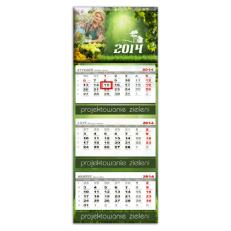 